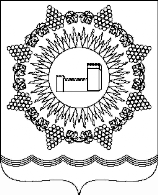 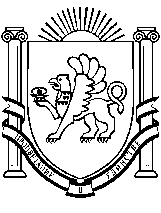   ОТДЕЛ    ОБРАЗОВАНИЯ АДМИНИСТРАЦИИ ГОРОДА СУДАКА                               ВІДДІЛ ОСВІТИ АДМІНІСТРАЦІЇ МІСТА СУДАКА                        СУДАКЪ  ШЕЭРИ МЕМУРИЕТИНИНЪ ТАСИЛЬ БОЛЮГИ                                                                    ПРИКАЗот 05.10.2018                                                    г. Судак                                                                        № 163О   проведении  регионального конкурса «Учитель года – 2019»                                                                                                                 Во исполнение приказа Министерства образования, науки и молодежи от 14.09.2018 года№2003 «О проведении  республиканского этапа Всероссийского  конкурса  «Учитель года России»» в 2019 году, согласно Положения о проведении республиканского этапа Всероссийского конкурса «Учитель года России», утвержденного  приказом Министерства образования, науки и молодежи  от 30.10.2015 №1111, в соответствии с Порядком  проведения заключительного этапа  Всероссийского конкурса «Учитель года России - 2019»,  в целях повышения престижа педагогической профессии, выявления талантливых педагогов и распространения передового педагогического опыта                                                                   ПРИКАЗЫВАЮ:      1. Провести  муниципальный этап конкурса «Учитель года России» в 2019 году в          ноябре-декабре 2018 года.       2.Утвердить состав оргкомитета муниципального  конкурса «Учитель года России» в        2019 году (Приложение 1).      3. Утвердить состав жюри муниципального конкурса «Учитель года России» в  2019 году (Приложение 2).      4. Утвердить порядок проведения и алгоритм предоставления материалов на конкурс  «Учитель года России» в 2019 году (Приложение 3).      5. Методическая служба городского округа Судак МБОУ ДОД «Судакский ЦДЮТ»       (Собко Ю.А.):      5.1 до 25.10.2018. провести установочные совещания для участников конкурса и жюри;      5.2 организовать работу жюри;      5.3осуществлять координацию проведения мероприятий муниципального конкурса «Учитель года России» в 2019 году;      5.4 проводить индивидуальные консультации с участниками конкурса по критериям оценки концептуальной основы опыта;      5.5 обеспечить методическое сопровождение подготовки участников конкурса.      6. Руководителям образовательных организаций:      6.1 информировать педагогов о проведения конкурса;      6.2 подготовить и предоставить материалы заочного тура конкурса в установленные сроки;      6.3 организовать участие педагогов  в муниципальном этапе конкурса.      7. Контроль за исполнением приказа оставляю за собой.Начальник отдела образования                                             Н.А. Некрасоваадминистрации города СудакаС приказом ознакомлены:Рассылка:Согласовано:Заместитель начальника отдела образования _____________________________________________                                                                                             (подпись, расшифровка подписи)Исполнитель:___________________________________________________________________________________                                                    (должность, подпись, расшифровка подписи)          Приложение № 1          к приказу отдела  образования           № _____  от _____________Состав оргкомитетамуниципального этапа конкурса «Учитель года России» в 2019 годуСобко Ю.А. – руководитель методической службы городского округа Судак МБОУ ДОД «Судакский ЦДЮТ» Дерусова Т.А. – методист методической службы городского округа Судак МБОУ ДОД «Судакский ЦДЮТ» Якимова Г.Г. – методист методической службы городского округа Судак МБОУ ДОД «Судакский ЦДЮТ» Потехина Е.Г. – директор МБОУ ДОД «Судакский Центр детского и юношеского творчества» городского округа Судак.         Приложение № 2          к приказу отдела  образования           № _____  от _____________Состав жюримуниципального конкурса «Учитель года России» в   2019 годуНекрасова Н.А. – начальник отдела образования администрации города Судака.Дуженко В.П. – заместитель начальника отдела образования.Собко Ю.А. – руководитель методической службы городского округа Судак МБОУ ДОД «Судакский ЦДЮТ» Шакурина Е.Н. – заведующая сектором дошкольного и общего среднего образования отдела образования.Потехина Е.Г. – директор МБОУ ДОД «Судакский Центр детского и юношеского творчества» городского округа Судак.Дерусова Т.А. – методист методической службы городского округа Судак МБОУ ДОД «Судакский ЦДЮТ» Якимова Г.Г.  – методист методической службы городского округа Судак МБОУ ДОД «Судакский ЦДЮТ» Касперович А.И.  - методист методической службы городского округа Судак МБОУ ДОД «Судакский ЦДЮТ» Идрисова Ф.И. – методист методической службы городского округа Судак МБОУ ДОД «Судакский ЦДЮТ»           Приложение № 3          к приказу отдела  образования           № _____  от _____________Порядок проведенияи алгоритм предоставления материалов на конкурс«Учитель года России» в  2019 году- до 25 октября 2018 года  предоставить в оргкомитет:- представление  общеобразовательной организации (прилагается).- личное заявление  от конкурсанта (прилагается);- информационная карта участника конкурса (прилагается);- согласие на обработку персональных данных;- выписка из протокола заседания оргкомитета, педсовета о выдвижении кандидатур на конкурс (кроме самовыдвиженца);- 1 ноября 2018 года – заочный раунд «Методическое портфолио»: (в 13.00. конференцзал, отдел образования) - ссылку на личную Web – страницу в сети Интернет (сайт учителя, блог);- эссе на тему «Я - учитель».-  с 6 ноября по 13 ноября  2018 года - очный раунд «Учитель-профи»:- 22 ноября «Методический семинар»  (регламент до 15 минут).- с 20 ноября - по  01 декабря 2017 года  - проходят уроки в незнакомом классе  (по представленному участниками календарю)По итогам раунда остаются 5 конкурсантов.- 20 ноября 2018 года -  очный раунд  «Учитель-мастер»:- «Мастер-класс» (регламент до 15 минут),- «Образовательный проект»,                         - «Педагогический совет».По итогам раунда остаются 3 конкурсанта.- 30 ноября 2018 года - конкурсное задание «Круглый стол образовательных политиков» (время и место дополнительно согласовывается с администрацией города). - до 15 января 2019 года  – подведение итогов конкурса «Учитель года России»Образец заявления кандидата                   В Оргкомитет Конкурса  «Учитель года России» в  2019 году                                                                                                          От __________________________ ___________________________(фамилия, имя, отчество)______________________________________________________(должность, место работы)заявление.              Прошу включить меня в 2019 году в состав участников муниципального  профессионального конкурса «Учитель года России».В настоящее время имею ___________ квалификационную категорию (либо квалификационной категории не имею).Сообщаю о себе следующие сведения:Образование (когда и какое образовательное учреждение профессионального образования окончил, полученная специальность и квалификация)._______________________________________________________________________________________________________________________________________________________________________________________________________________________________________стаж педагогической работы (по специальности)________ лет,в данной должности_________ лет; в данном учреждении________ лет.Имею классное руководство, указать класс____________Список возможных вопросов для обсуждения во время беседы с общественностью, возрастной и количественный состав группы ________________________________________________________________________________________________________________________________________________________________________________________________________________________________________________________________________________________________________________________________________________________________________________________________________________________________________________________________________________________________________________________________________________________________________________________________________________________________________________________________________________________________________________________________________________________________________________________________________________________________________Имею Web – страницу в Интернете, указать адрес__________________________________ _____________________________________________________________________________С Положением  регионального  профессионального конкурса ознакомлен (а).Контактный телефон:___________________________Дата_______________                                                                  Подпись_______________Образец представления на кандидатаОргкомитет I тура Всероссийского конкурса «Учитель года России»ПРЕДСТАВЛЕНИЕ(наименование муниципального органа, осуществляющего управление в сфере образования)выдвигает на участие в I туре Всероссийского конкурса «Учитель года России» в _______ году __________________________________________________________________________________________________________  _____________________________________________________________      (в родительном падеже: фамилия, имя, отчество кандидата на участие во II туре республиканского этапа конкурса, занимаемая им должность (наименование – по трудовой книжке) и место его работы (наименование – по уставу образовательной организации) а также краткое  описание  общественно значимых  действий  участника)Должность руководителя(фамилия, имя, отчество)	(подпись)М. П.Информационная карта кандидата на участие в I туре Всероссийского конкурса «Учитель года России» в _____ году______________________________________________________(фамилия, имя, отчество)______________________________________________________(муниципальное образование)Образец согласия на обработку персональных данныхСОГЛАСИЕ НА ОБРАБОТКУ ПЕРСОНАЛЬНЫХ ДАННЫХ							             «___» _________ 20___ г.Я, _________________________________________________________________ ,(фамилия, имя, отчество полностью)___________________________ серия ________№________________________ (вид документа, удостоверяющий личность)выдан __________________________________________________ , ______________________________________________________________(кем и когда)проживающий (ая) по адресу ___________________________________________________________________________________________________настоящим даю своё согласие Министерству образования, науки и молодежи Республики Крым, Государственному бюджетному образовательному учреждению дополнительного профессионального образования Республики Крым «Крымский республиканский институт постдипломного педагогического образования» (далее – оператор) на обработку (включая получение от меня и/или от любых третьих лиц с учётом требований действующего законодательства Российской Федерации) моих персональных данных и подтверждаю, что, давая такое согласие, я действую в соответствии со своей волей и в своих интересах.Согласие даётся мною в целях заключения с оператором любых договоров, направленных на оказание мне или другим лицам услуг по представлению документов в Оргкомитет II тура республиканского этапа Всероссийского конкурса «Учитель года России» (далее – конкурс) для обеспечения моего участия во II туре конкурса и проводимых в рамках него мероприятий, и распространяется на следующую информацию: мои фамилия, имя, отчество, год, месяц, дата и место рождения, образование, профессия и любая иная информация, относящаяся к моей личности, доступная либо известная в любой конкретный момент времени оператору (далее – персональные данные), предусмотренная Федеральным законом от 27 июля . № 152-ФЗ «О персональных данных».   Настоящее согласие предоставляется на осуществление любых действий в отношении моих персональных данных, которые необходимы или желаемы для достижения указанных выше целей, включая – без ограничения – сбор, систематизацию, накопление, хранение, уточнение (обновление, изменение), использование, распространение (в том числе передача) персональных данных, а также осуществление любых иных действий с моими персональными данными с учётом требований действующего законодательства Российской Федерации.Обработка персональных данных осуществляется оператором с применением следующих основных способов (но не ограничиваясь ими): хранение, запись на электронные носители и их хранение, составление перечней.Настоящим я признаю и подтверждаю, что в случае необходимости предоставления персональных данных для достижения указанных выше целей третьим лицам (в том числе, но не ограничиваясь, операторам и т. д.), а равно как при привлечении третьих лиц к оказанию услуг в моих интересах оператор вправе в необходимом объёме раскрывать для совершения вышеуказанных действий информацию обо мне лично (включая мои персональные данные) таким третьим лицам, а также предоставлять таким лицам соответствующие документы, содержащие такую информацию (копия паспорта, копия трудовой книжки).Подпись: ________________________________________________________________                    (фамилия, имя, отчество полностью, подпись)№ п/пНаименованиеКоличество экземпляров1Заместитель начальника отдела образования12Сектор дошкольного и общего среднего образования13Сектор дополнительного образования и кадровой работы14Отдел организационно-методической работы15МБОУ «Школа-гимназия № 1»16МБОУ «СОШ № 2»17МБОУ «СОШ № 3 с крымскотатарским языком обучения»18МБОУ «УВК «Исток»19МБОУ «Грушевская СОШ»110МБОУ «Солнечнодолинская СОШ»111МБОУ «Дачновская СОШ»112МБОУ «Веселовская СОШ»113МБОУ «Морская СОШ»114МБДОУ «Детский сад №1»15МБДОУ «Детский сад №2»16МБДОУ «Детский сад №3»17МБДОУ «Детский сад села Солнечная Долина»18МБДОУ «Детский сад села Междуречье»19МБДОУ «Детский сад села Грушевка»20МБДОУ «Детский сад села Весёлое»20МБОУ ДОД «Центр детского и юношеского творчества»121МБОУ ДОД «Детско – юношеская спортивная школа»фотопортрет4x6 см1. Общие сведения1. Общие сведения1. Общие сведенияДата рождения (день, месяц, год)Адрес личного Интернет-ресурса, где можно познакомиться с участником и публикуемыми им материаламиАдрес школьного сайта в Интернете2. Работа2. Работа2. РаботаМесто работы (полное наименование образовательной организации в соответствии с её уставом)Занимаемая должность (наименование в соответствии с записью в трудовой книжке)Преподаваемые предметыКлассное руководство в настоящее время, в каком классеОбщий трудовой стаж(полных лет на момент заполнения анкеты)Общий педагогический стаж(полных лет на момент заполнения анкеты)Дата установления высшей квалификационной категории (в соответствии с записью в трудовой книжке)Почётные звания и награды (наименования и даты получения в соответствии с записями в трудовой книжке)Послужной список (места и сроки работы за последние 10 лет)Преподавательская деятельность по совместительству (место работы и занимаемая должность)3. Образование3. Образование3. ОбразованиеНазвание и год окончания организации профессионального образованияНазвание и год окончания организации профессионального образованияСпециальность, квалификация по дипломуСпециальность, квалификация по дипломуДополнительное профессиональное образование за последние три года (наименования дополнительных профессиональных программ, места и сроки их освоения)Дополнительное профессиональное образование за последние три года (наименования дополнительных профессиональных программ, места и сроки их освоения)Знание иностранных языков (укажите уровень владения)Знание иностранных языков (укажите уровень владения)Учёная степеньУчёная степеньНазвание диссертационной работы (работ)Название диссертационной работы (работ)Основные публикации (в т. ч. книги)Основные публикации (в т. ч. книги)4. Общественная деятельность4. Общественная деятельность4. Общественная деятельностьУчастие в общественных организациях (наименование, направление деятельности и дата вступления)Участие в общественных организациях (наименование, направление деятельности и дата вступления)Участие в деятельности управляющего совета образовательной организацииУчастие в деятельности управляющего совета образовательной организацииУчастие в разработке и реализации муниципальных, региональных, федеральных, международных программ и проектов(с указанием статуса участия)Участие в разработке и реализации муниципальных, региональных, федеральных, международных программ и проектов(с указанием статуса участия)5. Досуг5. Досуг5. ДосугХоббиХоббиСпортивные увлеченияСпортивные увлеченияСценические талантыСценические таланты6. Контакты6. Контакты6. КонтактыРабочий адрес с индексомРабочий адрес с индексомРабочий телефон с междугородним кодомРабочий телефон с междугородним кодомМобильный телефон Мобильный телефон Личная электронная почтаЛичная электронная почта7. Документы7. Документы7. ДокументыПаспорт (серия, номер, кем и когда выдан)Паспорт (серия, номер, кем и когда выдан)